COLEGIO EMILIA RIQUELMEGUIA DE APRENDIZAJEACTIVIDAD VIRTUAL SEMANA DEL 16 AL 19 DE JUNIO COLEGIO EMILIA RIQUELMEGUIA DE APRENDIZAJEACTIVIDAD VIRTUAL SEMANA DEL 16 AL 19 DE JUNIO COLEGIO EMILIA RIQUELMEGUIA DE APRENDIZAJEACTIVIDAD VIRTUAL SEMANA DEL 16 AL 19 DE JUNIO 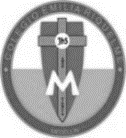 Asignatura: UrbanidadGrado:   4°Docente: Estefanía LondoñoDocente: Estefanía LondoñoJueves, 18 de junio del 2020   Agenda virtual:  Campaña vive tu libertad sin drogas. (Clase virtual 12:00am)                          Proyecto transversal de prevención de Drogadicción y Bullying. LO SIGUIENTE NO SE ESCRIBE EN EL CUADERNO. LA ACTIVIDAD SI.La drogadicción y las adicciones es un problema que afecta a muchas personas de diferentes edades y desde pequeños tenemos que comprender que estos vicios no nos hacen bien y afecta nuestra convivencia con todas las personas a nuestro alrededor las cuales pueden llegar a discriminarnos por vivir de mala manera la libertad.Durante esta clase uniremos el área de ética con urbanidad. ACTIVIDADElabora un anuncio publicitario en tu cuaderno. Estas 2 imágenes son ejemplos. Lo haremos juntas en clase.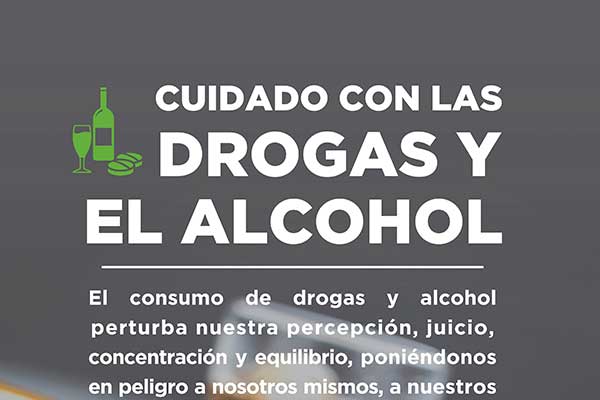 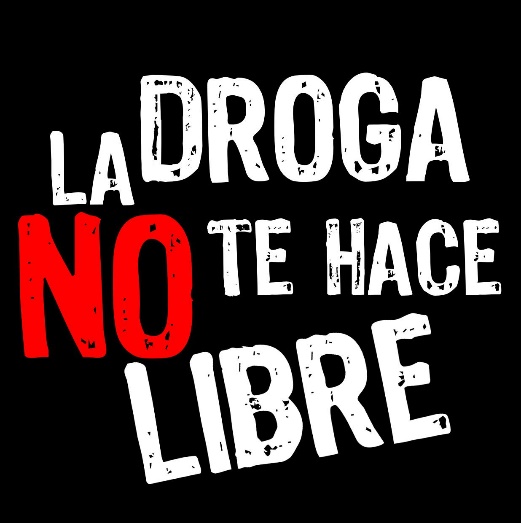 Crearemos un anuncio con una frase que invite a los demás a vivir de manera adecuada su libertad sin drogas y adicciones que afecten nuestras vidas.Nota: Realizar los bimestrales a conciencia, leyendo muy bien cada una de las preguntas. Si tienen dudas por medio de mi WhatsApp me pueden escribir.Jueves, 18 de junio del 2020   Agenda virtual:  Campaña vive tu libertad sin drogas. (Clase virtual 12:00am)                          Proyecto transversal de prevención de Drogadicción y Bullying. LO SIGUIENTE NO SE ESCRIBE EN EL CUADERNO. LA ACTIVIDAD SI.La drogadicción y las adicciones es un problema que afecta a muchas personas de diferentes edades y desde pequeños tenemos que comprender que estos vicios no nos hacen bien y afecta nuestra convivencia con todas las personas a nuestro alrededor las cuales pueden llegar a discriminarnos por vivir de mala manera la libertad.Durante esta clase uniremos el área de ética con urbanidad. ACTIVIDADElabora un anuncio publicitario en tu cuaderno. Estas 2 imágenes son ejemplos. Lo haremos juntas en clase.Crearemos un anuncio con una frase que invite a los demás a vivir de manera adecuada su libertad sin drogas y adicciones que afecten nuestras vidas.Nota: Realizar los bimestrales a conciencia, leyendo muy bien cada una de las preguntas. Si tienen dudas por medio de mi WhatsApp me pueden escribir.Jueves, 18 de junio del 2020   Agenda virtual:  Campaña vive tu libertad sin drogas. (Clase virtual 12:00am)                          Proyecto transversal de prevención de Drogadicción y Bullying. LO SIGUIENTE NO SE ESCRIBE EN EL CUADERNO. LA ACTIVIDAD SI.La drogadicción y las adicciones es un problema que afecta a muchas personas de diferentes edades y desde pequeños tenemos que comprender que estos vicios no nos hacen bien y afecta nuestra convivencia con todas las personas a nuestro alrededor las cuales pueden llegar a discriminarnos por vivir de mala manera la libertad.Durante esta clase uniremos el área de ética con urbanidad. ACTIVIDADElabora un anuncio publicitario en tu cuaderno. Estas 2 imágenes son ejemplos. Lo haremos juntas en clase.Crearemos un anuncio con una frase que invite a los demás a vivir de manera adecuada su libertad sin drogas y adicciones que afecten nuestras vidas.Nota: Realizar los bimestrales a conciencia, leyendo muy bien cada una de las preguntas. Si tienen dudas por medio de mi WhatsApp me pueden escribir.Jueves, 18 de junio del 2020   Agenda virtual:  Campaña vive tu libertad sin drogas. (Clase virtual 12:00am)                          Proyecto transversal de prevención de Drogadicción y Bullying. LO SIGUIENTE NO SE ESCRIBE EN EL CUADERNO. LA ACTIVIDAD SI.La drogadicción y las adicciones es un problema que afecta a muchas personas de diferentes edades y desde pequeños tenemos que comprender que estos vicios no nos hacen bien y afecta nuestra convivencia con todas las personas a nuestro alrededor las cuales pueden llegar a discriminarnos por vivir de mala manera la libertad.Durante esta clase uniremos el área de ética con urbanidad. ACTIVIDADElabora un anuncio publicitario en tu cuaderno. Estas 2 imágenes son ejemplos. Lo haremos juntas en clase.Crearemos un anuncio con una frase que invite a los demás a vivir de manera adecuada su libertad sin drogas y adicciones que afecten nuestras vidas.Nota: Realizar los bimestrales a conciencia, leyendo muy bien cada una de las preguntas. Si tienen dudas por medio de mi WhatsApp me pueden escribir.